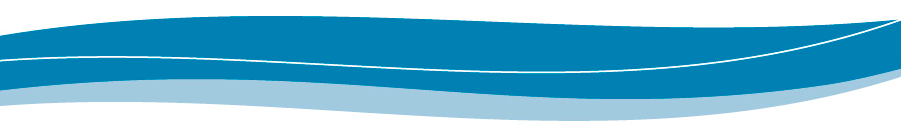 Lifelong Learning ProgrammeErasmus Application Form 2013 for Intensive Programmes (IP)Please note that the tables referred to in certain fields of this form can be found in the annex.Submission Data*If you are in doubt regarding your codes, please contact the Education, Audiovisual and Culture Executive Agency: eacea-info@ec.europa.eu ; http://eacea.ec.europa.euGeneral InformationBefore completing this form, please read the relevant sections in the 2013 Call for Proposals published by the European Commission and by your National Agency and the Lifelong Learning Programme Guide 2013, which contain additional information on the deadline for submission, the eligibility and award criteria, the National Agency address to which the application must be sent.  Links to these documents and further information can be found on the Lifelong Learning Programme website:http://ec.europa.eu/education/llp/doc848_en.htm You should also consult the National Call for Proposals published in the website of the Hellenic National Agency (http://www.iky.gr)Please note that this application form is to be used by higher education institutions (HEIs) wishing to coordinate an Erasmus Intensive Programme (IP). The form has to be fully filled out for:NEW Intensive Programmes (IP), i.e. IPs that have not received any EU funding so far or IPs which have already received support in the academic year 2011/12 and/or 2012/13 but where the coordination of the IP is changing to a different country/region with a different National Agency.RENEWAL of Intensive Programmes (IP), i.e. IPs that have already received funding in the academic year 2011/12 and/or 2012/13 and where the coordination in 2013/14 is staying in the same country/region with the same National Agency as hitherto.Please note that all HEIs participating in the IP must hold an Erasmus University Charter (EUC). The participation of external experts and partners from countries outside the scope of the Lifelong Learning Programme (LLP) is possible. Their costs can be covered from the organisational costs or from funding outside LLP. An IP with the same or very similar partnership and the same or a very similar topic may apply at only one National Agency under the same Call for proposals. The contractual period for the selected IP will be 1 September 2013 – 31 August 2014. (The end date of the IP may be after 31 August 2014, provided that the starting date of the IP is within the above mentioned period.)In accordance with standard European Commission practice, the information provided in your application form may be used by the Commission to evaluate the Lifelong Learning Programme. The relevant data protection regulations will be respected. The form must be completed in one of the official languages of the European Union and it is strongly recommended that the language used to fill in the application form is widely understood and used by all the partners in the Intensive Programme.The application must be submitted by 8 March 2013 (date as postmark). Applications submitted after this deadline will be rejected. Please note that handwritten, faxed applications or those only sent by e-mail will not be considered. It is strongly recommended that you send your application by such means that provide you with proof of date of dispatch (registered post, express courier, etc.). The application form should be sent only to the National Agency of the country of the coordinating institution. It is recommended to send the application also electronically.  [Original   requested + electronic version sent to: elinamav@iky.gr +online application-see the GR NA website for details www.iky.gr]All applications will receive an acknowledgement of receipt.Checklist	       Before sending in your application form to the National Agency, please make sure that:You have also sent the application electronically by mail at: elinamav@iky.gr and you have made an online application, according to the requirements of the Greek National CallYou have used the appropriate official Application Form for the activity.All relevant fields in the form have been completed in full.The application form is not handwritten.The proposal has been written in one of the EU official languages.Your proposal fulfils all the eligibility criteria for this activity set out in the Call.The application form bears the original signature of the person legally authorised to sign on behalf of the applicant institution/organisation, as well as the original stamp of this institution/organisation (if applicable).You comply with the deadline published in the Call.Please note: If you are an institution or organisation in the education and training sector which has received over 50% of its annual revenues (excluding Community grant funds) from public sources over the last 2 years, or which is controlled by public bodies or their representatives, you are considered to have sufficient financial and administrative capacity. In case your institution does not fall in this category, the National Agency has the right to request at any time a copy of the official annual accounts for the most recent financial year for which accounts have been closed or an external audit report produced by an approved auditor, certifying the accounts for the last year available in order to ensure that your institution has the necessary financial and administrative capacity. Coordinator data2.1 Organisation	 	 	 	 	 	 The organisation is the HEI that will coordinate the Erasmus Intensive Programme. When filling in a field with information from a reference table, please type in both the code and the description in order to avoid later misunderstanding.* If you are in doubt regarding your codes, you should contact the Education, Audiovisual and Culture Executive Agency: eacea-info@ec.europa.eu ; http://eacea.ec.europa.eu2.2 Contact person (Project coordinator)	 	 	 	 * Please note that this address will be used for the acknowledgement of receipt and all further correspondence relating to the project.2.3 	DECLARATION BY THE LEGAL REPRESENTATIVE O THE APPLICANT ORGANISATION
This section must be signed by the person legally authorised to enter into legally binding commitments on behalf of the applicant institution. This Declaration must be completed and signed by the applicant institution.Person authorised to sign the EU grant agreement	  DECLARATION OF HONOURI, the undersigned,Request from my National Agency a grant for my organisation as set out in section 6 of this application form.Declare that:•	All information contained in this application, is correct to the best of my knowledge.•	The organisation I represent has the adequate legal capacity to participate in the call for proposals.EITHERThe organisation I represent has financial and operational capacity to complete the proposed action or work programmeORThe organisation I represent is considered to be a "public body" in the terms defined within the Call and can provide proof, if requested of this status, namely: It provides learning opportunities and•	Either (a) at least 50% of its annual revenues over the last two years have been received from public sources;•	Or (b) it is controlled by public bodies or their representativesI am authorised by my organisation to sign Community grant agreements on its behalf.Certify that:The organisation I represent:•	is not bankrupt, being wound up, or having its affairs administered by the courts, has not entered into an arrangement with creditors, has not suspended business activities, is not the subject of proceedings concerning those matters, nor is it in any analogous situation arising from a similar procedure provided for in national legislation or regulations;•	has not been convicted of an offence concerning its professional conduct by a judgment which has the force of ‘res judicata’;•	has not been guilty of grave professional misconduct proven by any means which the National Agency can justify;•	has fulfilled its obligations relating to the payment of social security contributions or the payment of taxes in accordance with the legal provisions of the country in which it is established or those of the country where the grant agreement is to be performed;•	has not been the subject of a judgment which has the force of ‘res judicata’ for fraud, corruption, involvement in a criminal organisation or any other illegal activity detrimental to the Communities' financial interests;•	it is not currently subject to an administrative penalty referred to in Article 96(1) of the Financial Regulation (Council Regulation 1605/2002 of 25/06/02, as amended).Acknowledge that:The organisation I represent will not be awarded a grant if it finds itself, at the time of the grant award procedure, in contradiction with any of the statements certified above, or in the following situations:•	subject to a conflict of interest (for family, personal or political reason or through national, economic or any other interest shared with an organisation or an individual directly or indirectly involved in the grant award procedure);•	guilty of misrepresentation in supplying the information required by the National Agency as a condition of participation in the grant award procedure or has failed to supply this information.In the event of this application being approved, the National Agency has the right to publish the name and address of this organisation, the subject of the grant and the amount awarded and the rate of funding.I acknowledge that administrative and financial penalties may be imposed on the organisation I represent if it is guilty of misrepresentation or is found to have seriously failed to meet its contractual obligations under a previous contract or grant award procedure. In particular I confirm that this proposal or a proposal with the same or very similar topic or the same or very similar partnership has not been submitted to any other National Agency under the current Call for proposals.PROTECTION OF PERSONAL DATAThe grant application will be processed by computer. All personal data (such as names, addresses, CVs, etc.) will be processed in accordance with Regulation (EC) No 45/2001 of the European Parliament and of the Council of 18 December 2000 on the protection of individuals with regard to the processing of personal data by the Community institutions and bodies and on the free movement of such data. Information provided by the applicants necessary in order to assess their grant application will be processed solely for that purpose by the department responsible for the programme concerned. On the applicant's request, personal data may be sent to the applicant to be corrected or completed. Any question relating to these data, should be addressed to the appropriate National Agency to which the form must be submitted. Beneficiaries may lodge a complaint against the processing of their personal data with the European Data Protection Supervisor at any time.  (http://www.edps.europa.eu/00_home.htm).Signature: _______________________________ Date: ______________________Name of signatory: ____________________________________________________Position within the organisation: __________________________________________Name of the applicant organisation: ______________________________________Stamp of the organisation :Partners dataPlease note that all IP must involve higher education institutions from at least three countries participating in the Lifelong Learning Programme, at least one of which must belong to the European Union. All participating institutions must hold an  Charter. Please make sure that all participating institutions fulfil these criteria. Please, fill in the sections 3.1 and 3.2 for all participating partner institutions.3.1 Organisation	 	 	 	 	 	 THE ENTIRE SECTION 3 MUST BE COMPLETED FOR EACH PARTNER ORGANISATION OTHER THAN THE COORDINATING (APPLICANT) ORGANISATION DESCRIBED IN SECTION 2. FOR THIS PURPOSE, APPLICANTS SHOULD REPLICATE THE RELEVANT PAGES OF THE FORM AND ATTRIBUTE A DIFFERENT “PARTNER NUMBER” TO EACH ORGANISATION AT THE START OF SECTION 3.1.* Please note that all partners in an IP must be HEIs which are holders of an ERASMUS University Charter (EUC).3.2 Contact person 	 	 	 	 	 	 DESCRIPTION –FOR NEW APPLICATIONS ONLYTHE ENTIRE SECTION 4 MUST BE FILLED IN FOR NEW APPLICATIONS. RENEWAL APPLICATIONS DO NOT HAVE TO FILL IN THIS SECTION.4.1	Relevance for the operational objectives of the programme and the priorities in the call for proposalsPlease mark in the table the objective(s) of the Erasmus sub-programme that your application will address.Main objective(s) of the Erasmus sub-programmePlease specify how and to what extent the Intensive Programme will contribute to the objectives selected above. Please indicate all objectives that are relevant to your IP.Please indicate the added value of the IP, as compared to the courses that exist locally in each participating institution and specify if your IP presents a multidisciplinary approach, fostering the interaction of students from different academic disciplines.(Maximum 2 pages/60 lines).4.2 Summary Please identify clearly, in a maximum of 1 page (30 lines), the following aspects of the Intensive Programme: Objectives (including thematic area), Target groups, Main activities,Learning outcomes,Expected outputs,Project website (if already available). If your application is successful, this summary will be used as the description of your project. It may be used in an official LLP compendium and for other information purposes. You are therefore requested to formulate it carefully.This summary should be provided in English, French or German. If the language of the application is different, please provide an appropriate translation into one of the above languages. (The translated summary is to be put in the box below).Translated text in Greek4.3 Subject areaPlease indicate the field of education and training (ISCED) to which the IP refers.4.4 Project Objectives and Innovative characterExplain the rationale of and background to the project (current situation, previous or preparatory work, the results of any needs analysis undertaken, etc.). You may attach appropriate but succinct supporting documents.Define the concrete aims and objectives of the project and describe the ways in which the situation and needs set out above will be addressed and changed by the project. Show how the IP ties in with the existing teaching programmes of the participating institutions and describe explicitly what you consider to be innovative about the project, in particular in relation to defining or building a European dimension in the topic addressed. Please show the expected learning outcomes. Please describe both the learning outcomes on subject-related competences and specify what kind of transversal competences will be transmitted.[Maximum 2 pages/60 lines]4.5  Methodology Indicate the main pedagogical and didactical approaches which will be used. Specify the level (first cycle (BA), second cycle (MA), third cycle (PhD) etc.) of the students which are direct beneficiaries of the project and describe how they are selected.  Explain the planned ratio of teaching staff to students in the intensive programme. If ICT tools are used, describe the nature of their involvement.Please indicate how you plan to assess whether students have achieved the intended learning outcomes of the IP.Please indicate the amount of ECTS or otherwise equivalent credits which will be awarded to students participating in the IP. Describe the provisions that have been foreseen to ensure recognition of the studies undertaken within the IP in the curricula of the participating students by their home institution.[Maximum 2 pages/60 lines]4.6  Work Programme Please outline in the following table how the programme of the IP will be implemented on a day-by-day basis. In addition to the days of subject-related work, you are asked to indicate also arrival- and departure days, as well as days foreseen for cultural activities and weekend days where no subject-related activities will take place. Please note that these days are not taken into consideration when counting the minimum requirement of 10 days of subject-related work. However, they count for the calculation of the subsistence rates.The work programme should indicate the length of the activities and show that the planning is realistic. The length of subject-related activities per day should ensure that there are activities of about 6-8 hours a day. [Maximum 2 pages/60 lines]Add rows as necessary4.7 	PartnershipIndicate which specific tasks are to be assigned to each partner institution involved. Describe the complementarities of the competences of the different HEIs involved in the IP and your planned arrangements about communication and cooperation between project partners. Describe the number, the profile and the competences of personnel to be involved in the project. [Please attach their CVs / relevant publication lists.] [Maximum 1 page/30 lines]4.8 	Project management Project Management: Please describe how the project will be managed (responsibilities, contractual, financial arrangements, quality assurance)Please specify the planned preparatory activities before and after the IP course, by indicating which partners will be involved in those and who will be the lead partner in the different preparatory activities. Please indicate your approach for the distribution of the amounts which the IP will receive for subsistence and travel costs. Will the participants receive it fully or partially? Do you plan to organise accommodation and/or meals centrally? Please note that the funds received for the mobility activities (subsistence and travel costs) must be used for this purpose and managed in a transparent way. [Maximum 1 page/30 lines]4.9 	Monitoring and Project EvaluationMonitoring: Describe what measures will be taken to monitor the IP (e.g state analysis, steering measures, definition of milestones etc.). Project evaluation: Describe what measures will be taken to evaluate the IP. Discuss your process for evaluation, at participant (students and teaching staff) and project level. [Maximum 1 page/30 lines]4.10 Dissemination and Exploitation of Results; Impact of the Intensive ProgrammeDescribe precisely the envisaged outputs of the project (the programme implemented, qualitative and quantitative description of the teaching material produced specifically for the planned IP, report/theses from the students, web-based exercises, multimedia products, websites, etc.). Specify in each case the nature, volume, structure, content and language envisaged (where applicable).Add tables if necessaryFor publications: Versions and numbersAdd rows if necessaryPlease describe the planned follow-up activities to disseminate and share the results of your project: with other organisations, at sectoral and/or regional and/or national and/or trans-national level. Indicate if you are going to use ICT tools and services to support the follow-up of the IP, thereby contributing to the creation of a sustainable learning community in the subject area concerned. Indicate any multiplying effects or possible spin-offs expected from the project (e.g. future implementation of the IP as a regular part of the study programmes of the participating institutions, integration of the project results in a future curriculum development project etc.).  [Maximum 1 page/30 lines]4.11 Previous Projects Please indicate similar or related Erasmus Intensive Programmes funded by the LLP programme in the last three years in which your department/faculty has participated as coordinator or partner.Add rows if necessaryDESCRIPTION – FOR RENEWAL APPLICATIONS ONLYTHE ENTIRE SECTION 5 MUST BE FILLED IN FOR RENEWAL APPLICATIONS. NEW APPLICATIONS DO NOT HAVE TO FILL IN THIS SECTION.5.1 Summary Please identify clearly, in a maximum of 1 page (30 lines), the following aspects of the Intensive Programme: Objectives (including thematic area), Target groups, Main activities,Expected outputsLearning outcomesProject website (ıf already available). If your application is successful, this summary will be used as the description of your project. It may be used in an official LLP compendium and for other information purposes. You are therefore requested to formulate it carefully.This summary should be provided in English, French or German. If the language of the application is different, please provide an appropriate translation into one of the above languages. (The translated summary is to be put in the box below).Translated text (if required)5.2 Renewal applications – Past Performance or progress in 2012/13 If your IP for the academic year 2012/13 has taken place and you have already submitted the final report to the National Agency you do not have to fill in this section.If your IP for the academic year 2012/13 has taken place and you have not submitted the final report to the National Agency, please summarise the major divergence from the initial project plan and give the reasons for the changes. Provide an overview of the main difficulties encountered during the eligibility period, if any. If your IP for the academic year 2012/13 has not taken place yet, please provide a summary about the progress of preparation. [Maximum 2 pages/60 lines]5.3 Renewal applications – changes in 2013/14 Please summarise the changes you intend to implement in the IP in 2013/14 compared to your IP in the previous year, if any, in terms of the points relevance, objectives, methodology, learning outcomes innovation, partnership, management, monitoring and evaluation measures, dissemination and exploitation of results, work programme, location, participants, duration and envisaged outputs. Please indicate why these changes are necessary.[Maximum 4 pages/120 lines]5.4  Work Programme Please outline in the following table how the programme of the IP will be implemented on a day-by-day basis. In addition to the days of subject-related work, you are asked to indicate also arrival- and departure days, as well as days foreseen for cultural activities and weekend days where no subject-related activities will take place. Please note that these days are not taken into consideration when counting the minimum requirement of 10 days of subject-related work. However, they count for the calculation of the subsistence rates.The work programme should indicate the length of the activities and show that the planning is realistic. The length of subject-related activities per day should ensure that there are activities of about 6-8 hours a day. Add rows as necessaryREQUESTED EU FUNDING - ERASMUS INTENSIVE PROGRAMMES6.1 Explanatory Note on the BudgetThere are three categories of eligible costs that may be covered by the IP grant:1. Organisational Costs (lump sum)Organisational costs relate to the preparation of the programme, its implementation and its follow-up. Organisational costs comprise costs related to the production of documents or educational material; rental of conference or training rooms; rental of equipment; field trips, excursions, etc. which are part of the programme of the IP; information activities; translation and interpretation; project secretariat and administration tasks, etc.Cost of travel and subsistence of staff travelling during the preparation or evaluation phase of the Intensive Programme and external experts providing input to the IP are also eligible under organisational costs.The applicable lump sum for organising an IP is 6.810 €.2. Travel Costs (real costs)Travel costs of students and teachers directly related to the participation in the IP will be considered eligible under this heading. Travel costs for teachers and students from the co-ordinating HEI are not eligible, if the IP takes place in the town where the co-ordinating HEI is located.Travel costs for teachers and students from a partner HEI are not eligible, if the IP takes place in the town where the partner HEI is located.If the IP takes place in a location which is not the location of the co-ordinating HEI or one of the partner HEIs, the applicant must justify the choice for the different location. If this different location is close enough to the location of one of the HEIs, so that students and teachers from the closest HEI can travel there within a reasonable time and reasonable budget, no travel costs may be calculated for participants from this HEI.Only travel costs for a maximum of 60 students and a maximum of 20 teachers will be considered eligible for funding. Any travel costs for staff not related to actual participation in the Intensive Programme will be accounted for under the heading devoted to organisational costs.Travel costs incurred outside the countries participating in the Lifelong Learning Programme are not eligible, unless prior written authorisation is granted by the National Agency.Travel costs will be accounted for on the basis of the real costs incurred (including any costs for entry/exit visas as required), either in total or in part only (by applying a ceiling or a maximum percentage). 3. Subsistence costs (flat rate grant using scales of unit costs)Subsistence costs of students and teachers directly related to the participation in the IP will be considered eligible under this heading.Subsistence costs for teachers and students from the co-ordinating HEI are not eligible, if the IP takes place in the town where the co-ordinating HEI is located.Subsistence costs for teachers and students from a partner HEI are not eligible, if the IP takes place in the town where the partner HEI is located.If the IP takes place in a location which is not the location of the co-ordinating HEI or one of the partner HEIs, the applicant must justify the choice for the different location. If this different location is close enough to the location of one of the HEIs, so that students and teachers from the closest HEI can travel there within a reasonable time and reasonable budget, no subsistence costs may be calculated for participants from this HEI.Only subsistence costs for a maximum of 60 students and a maximum of 20 teachers will be considered eligible. Any subsistence costs not related to actual participation in the Intensive Programme will be accounted for under the heading devoted to organisational costs. The subsistence costs will be accounted for on the basis of flat rate grants using scales of unit costs as presented in Tables 1 and 2 below. For students, the subsistence costs must be calculated from the daily amount: daily subsistence rate defined by Table 1 below, multiplied by the number of days eligible for subsistence (including travel days and weekend days without subject-related activities). Students have to participate in the IP for its entire duration.For teaching staff, the subsistence rate must be calculated taking into account the rates defined by Table 2 below (including travel days and weekend days without subject-related activities). Ideally, teachers should stay for the entire duration of the IP. However, teachers may stay shorter than the IP duration but their stay must be in accordance with their teaching activities as described in the daily plan. The calculation method for an "incomplete" week is the number of additional days multiplied with 1/7 of the amount indicated in the column 'Additional amount per week (for weeks 3-6)'. For IPs not exceeding 14 days, the total subsistence cost is based on the amount for week 1 as indicated in Table 2 below plus the number of additional days multiplied by 1/7 of the difference between the amounts for week 2 and week 1 in Table 2. Table 1. Subsistence costs – rates for studentsTable 2. Subsistence costs – rates for teaching staffParticipation of students and/or teaching staff with special needsIf there are students and/or teaching staff with special needs participating in the Intensive Programme, and their participation requires additional funding, the applicant (organising institution) is requested to contact the National Agency which selected the IP as soon as the participation of persons with special needs has been confirmed. The National Agency will inform the applicant on the application procedure for additional funding.*	*	*	*	*	*	*	*	*	*	*	*	*If your application is successful, your organisation will receive a grant agreement indicating the maximum grant amount your organisation is entitled to. In the final report on the implementation of the IP you will have to provide information about the actual costs incurred, except in the case of the organisation costs. The National Agency will assess the financial report and will determine the final grant amount to which you are entitled.6.2 Location, participants and durationAs a general rule the Intensive Programme should take place in one location. Please note the following:the planned location of the IP must be in a country eligible to participate in the Lifelong Learning Programme; the participating students must be registered in one of the participating institutions.Participating students or teachers should be either nationals of a country participating in the Lifelong Learning Programme or nationals of other countries enrolled in regular courses in  institutions of higher education in a country participating in the Lifelong Learning Programme, employed or living in a country participating in the Lifelong Learning Programme according to the national legal requirements; the number of students travelling from countries other than the country hosting the IP must not be less than 10;There is no minimum number for participating teachers, but the ratio of staff to students must guarantee active classroom participation.the minimum duration of the IP is 10 continuous full days of subject-related work and its maximum duration is 6 weeks of uninterrupted teaching sessions. The subject-related days do not include preparatory work, social programme outside the IP topic or travel days (arrival and departure are not considered as working days if no teaching activities take place). The IP must take place without interruption and subject-related work days can only be separated by weekends.Students have to participate in the IP for its entire duration.Ideally, teachers should stay for the entire duration of the IP. However, teachers may stay shorter than the IP duration, but their stay must be in accordance with their teaching activities as described in the daily plan.* Please indicate the expected numbers of students and teachers (including students and teachers of the coordinating institution)** Planned starting date of the Intensive Programme (course) in the host country*** Number of days of subject-related work (in days)**** Duration of stay in the location of the IP, including the travel days (in days)Add rows if necessary (i.e. if the IP takes place in different locations)Please indicate here the justification for choosing a location which is not the location of the co-ordinating HEI or one of the partner HEIs. [Maximum 1 page/30 lines]6.3 Student MobilityPlease note that costs of the IP (as presented in the tables) and the requested grant to cover part of these costs refer to ONE contractual year only. The contractual period of this application round is from 1 September 2013 to 31 August 2014. The end date of the IP may be after 31 August 2014, provided that the starting date is within the above mentioned period. The budget should be coherent with the planned activities presented in Section 4 or 5 of this application form. All amounts should be provided in Euros. Please fill in the following table and add extra rows if necessary. You may group those participants with the same characteristics. Please note that the costs listed in this table refer exclusively to travel and subsistence related to the students participation in the actual Intensive Programme.   * As calculated based on the duration and the maximum rates set out in Table 1.**Please mention here the total estimated travel cost. ***Please calculate the part that will be considered for funding by applying the limits set by the NA. Reimbursement of travel cost is limited to 90 % of real cost and per person.Nb: If individuals reside in one of the overseas countries and territories or have one of these territories as destination, real incurred travel costs shall be reimbursed in total, independent of the duration of the mobility activity.6.4 Teaching Staff MobilityPlease fill in the following table and add extra rows if necessary. You may group those participants with the same characteristics. Please note that the costs listed in this table refer exclusively to travel and subsistence related to the teachers participation in the actual Intensive Programme. Any staff mobility costs not related to the participation in the actual Intensive Programme should be accounted for in the table in section 6.5 under the heading “Project organisation rate”* As calculated based on the duration and the maximum rates set out in Table 2.**Please mention here the total estimated travel cost. ***Please calculate the part that will be considered for funding by applying the limits set by the NA. Reimbursement of travel cost is limited to 75% of real cost and per person.Nb: If individuals reside in one of the overseas countries and territories or have one of these territories as destination, real incurred travel costs shall be reimbursed in total, independent of the duration of the mobility activity.6.5 Total requested fundingPlease fill in the table below. Please note that the amount for travel costs and subsistence cost presented in the table should be the same as presented in section 6.3 and 6.4.Important noteIf your application is successful, your organisation will receive a grant agreement indicating the maximum grant amount your organisation is entitled to. The final report shall indicate the actual number of participants (students, teachers) in the Intensive Programme as well as the actual travel costs incurred. The National Agency will assess the final report and will determine the final grant amount to which your organisation is entitled. In no case can the final grant amount exceed the maximum grant amount set out in the grant agreement. Annex: Reference TablesThe tables below should be used when filling in the application form. Whenever a field in the application form refers to a table, the options available for filling the field can be found in the tables below. Please type in both the code and the description in order to avoid later misunderstanding.Table A – LanguagesTable B - Fields of Education & Training (ISCED97)For further information about the ISCED fields of Education and Training consult the following link:  http://www.naep.cz/download-variant.php?general_file_variant_id=3767&a=documents&Table C – Product and result typesTable D – Media TypesLLP Sub-Programme ErasmusErasmusAction Type Action Type  Intensive ProgrammesCall20132013201320132013Submitted toΕΘΝΙΚΗ ΜΟΝΑΔΑ L.L.P.-I.K.Y.Εθνικής Αντιστάσεως 41 142 34, Ν.Ιωνία ΑττικήςΕΘΝΙΚΗ ΜΟΝΑΔΑ L.L.P.-I.K.Y.Εθνικής Αντιστάσεως 41 142 34, Ν.Ιωνία ΑττικήςΕΘΝΙΚΗ ΜΟΝΑΔΑ L.L.P.-I.K.Y.Εθνικής Αντιστάσεως 41 142 34, Ν.Ιωνία ΑττικήςΕΘΝΙΚΗ ΜΟΝΑΔΑ L.L.P.-I.K.Y.Εθνικής Αντιστάσεως 41 142 34, Ν.Ιωνία ΑττικήςΕΘΝΙΚΗ ΜΟΝΑΔΑ L.L.P.-I.K.Y.Εθνικής Αντιστάσεως 41 142 34, Ν.Ιωνία ΑττικήςDate of submission(not to be filled by the applicant, but by the National Agency upon arrival)Working Language of the IPWorking Language of the IP[see Table A – Languages][see Table A – Languages]Renewal or new? renewal  newFor Renewal: year when first awarded an Erasmus IP grantFor Renewal: year when first awarded an Erasmus IP grant  2011  2012  2011  2012Applicant organisation Erasmus ID Code of the applicant HEI* (e.g. B BRUXEL01)TitleAcronym (if applicable)Is the IP part of an Erasmus Mundus Master Course? yes       no yes       no yes       no yes       no yes       noHas this IP been funded by a different LLP National Agency since 2007 with the same or similar topic/IP consortium? yes       noIf yes, please specify the title of the IP: The former coordinating institution:The National Agency that provided the grant:the year(s) of funding: yes       noIf yes, please specify the title of the IP: The former coordinating institution:The National Agency that provided the grant:the year(s) of funding: yes       noIf yes, please specify the title of the IP: The former coordinating institution:The National Agency that provided the grant:the year(s) of funding: yes       noIf yes, please specify the title of the IP: The former coordinating institution:The National Agency that provided the grant:the year(s) of funding: yes       noIf yes, please specify the title of the IP: The former coordinating institution:The National Agency that provided the grant:the year(s) of funding:Full legal name in national language and charactersFull legal name in Latin characters (where originals are not in Latin characters)Type of organisationEDU-UNIV -University or higher education institution (tertiary level)EDU-UNIV -University or higher education institution (tertiary level)EDU-UNIV -University or higher education institution (tertiary level)Economic SectorP - EducationLegal Status Private  Public  Private  Public  Private  Public  Private  Public  Private  Public Profit / Non-profit   Profit     Non profit   Profit     Non profit   Profit     Non profit   Profit     Non profit   Profit     Non profitLegal Address Postcode CityCountryWebsite Charter (EUC)*Erasmus ID Code (e.g. B BRUXEL01)*Title  irst nameirst nameamily nameDepartment Position Work address*Postcode City CityCountryTelephone 1Telephone 2axE-mailTitle  irst nameirst nameirst nameamily nameOrganisationDepartment Position Address Postcode CityCountryTelephone 1Telephone 2Telephone 2FaxE-mailPartner NumberPartner Number e.g. PARTNER 1 e.g. PARTNER 1 e.g. PARTNER 1 e.g. PARTNER 1 e.g. PARTNER 1Full legal name in national language and charactersFull legal name in Latin characters (where originals are not in Latin characters)Type of organisationEDU-UNIV -University or higher education institution (tertiary level)EDU-UNIV -University or higher education institution (tertiary level)EDU-UNIV -University or higher education institution (tertiary level)Economic SectorEconomic SectorP- EducationLegal Status Private  Public  Private  Public  Private  Public  Private  Public  Private  Public  Private  Public Profit / Non-profit   Profit     Non profit   Profit     Non profit   Profit     Non profit   Profit     Non profit   Profit     Non profit   Profit     Non profitLegal Address Postcode City CityCountryWebsite Charter (EUC)*Erasmus ID Code (e.g. B BRUXEL01)Title  irst nameirst nameamily nameDepartment Position Work address Postcode City CityCountryTelephone 1Telephone 2axE-mailTo improve the quality and to increase the volume of student and teaching staff mobility throughout , so as to contribute to the achievement by 2012 of at least 3 million individual participants in student mobility under the Erasmus programme and its predecessor programmes (ERA-OpObj-1);To improve the quality and to increase the volume of multilateral cooperation between higher education institutions in  (ERA-OpObj-2);To increase the degree of transparency and compatibility between higher education and advanced vocational education qualifications gained in  (ERA-OpObj-3);To improve the quality and to increase the volume of cooperation between higher education institutions and enterprises (ERA-OpObj-4);To facilitate the development of innovative practices in education and training at tertiary level, and their transfer, including from one participating country to others (ERA-OpObj-5);To support the development of innovative ICT-based content, services, pedagogies and practice for lifelong learning (ERA-OpObj-6).Description and ISCED Code [see Table B – Fields of Education & Training]Maximum three subject areas1. 2.3.Day The programme of lectures and other activities12345678910TitleNr (reference number)Nr (reference number)Result type[see Table C – Product and result types]Media[see Table D –Media Types][see Table D –Media Types]Subject[see Table B – Fields of Education & Training]Short descriptionWhen readySource Language Other language version Nr Copies[see Table A – Languages][see Table A – Languages][see Table A – Languages][see Table A – Languages][see Table A – Languages][see Table A – Languages]Start YearContracting National AgencyTitle of the projectWebsiteDay The programme of lectures and other activities12345678910CountryDaily rate BE – Belgien21BG - Balgarija13CZ – Česká republika18DK – Danmark29DE – Deutschland20GR – Ellas20EE – Eesti16ES- España21FR – France25IE – Eire / 23IT – Italia23CY – Kypros18 – Latvija16LT – Lietuva15LU – 21HU – Magyarország17MT – 18NL – 22AT – Österreich23PL – Polska16PT – 18RO – 15SI – 19SK – Slovensko17FI – Suomi / 25SE – Sverige2529IS – 22LI – 31NO – Norge31CH – Schweiz/Suisse/Svizzera31HR - Hrvatska20TR – Türkiye18Total amountTotal amountTotal amountCountryDaily rate1week2 weeksAdditional amount per week (Weeks 3-6) BE(de) – Belgien15310711499171BG - Balgarija99693970111CZ – Česká republika1359451323151DK – Danmark20714492029232DE – Deutschland14410081411161GR – Ellas14410081411161EE – Eesti1178191147131ES- España15310711499171FR – France18012601764202IE – Eire / 17111971676192IT – Italia17111971676192CY – Kypros1359451323151 – Latvija1178191147131LT - Lietuva1178191147131LU – 15310711499171HU – Magyarország1268821235141MT – 1268821235141NL – 16211341588182AT – Österreich16211341588182PL – Polska1178191147131PT – 1359451323151RO – 1087561058121SI – 14410081411161SK – Slovensko1268821235141FI – Suomi / 18913231852212SE – Sverige1891323185221220714492029232IS – 16211341588182LI – 23416382293262NO – Norge23416382293262CH - Schweiz/Suisse/Svizzera23416382293262HR - Hrvatska14410081411161TR – Türkiye1268821235141Host CountryWorkingLanguageLocation for IPNr Students*Nr Teachers*Start**dd/mm/yyDuration of the IP***Duration of stay ****SubsistenceTravelTravelNo. of studentsCountry of originErasmus code of the HEI of originCountry of destinationDuration in days (including travel days and weekend days without subject-related activities)Total requested funding for subsistence *Total estimated travel cost**Total requested grant support for travel based on total estimated costs and NA ceilings ***ABTotalSubsistenceTravel Travel No. of teachersCountry of originErasmus code of the HEI of originCountry of destinationDuration in days (including travel days and weekend days without subject-related activities)Total requested funding for subsistence*Total estimated travel cost**Total requested grant support for travel based on total estimated costs and NA ceilings ***ABTotala) Project organisation rate6.810,00 € b) Total estimated subsistence costs – Students and teachers (sum of amounts under columns A in tables 6.3 and 6.4)c) Total estimated grant for travel costs – Students and Teachers (sum of amounts under columns B in tables 6.3 and 6.4)d) Total requested funding (a+b+c)BGBulgarianLatvianCSCzechLTLithuanianDADanishMTMalteseDEGermanPLPolishNLDutchPTPortugueseENEnglishRORomanianETEstonianSKSlovakFIFinnishSLSlovenianFRFrenchESSpanishGAIrishSVSwedishELGreekISIcelandicHUHungarianNONorwegianITItalianHRCroatianTRTurkishCodeDescription0General Programmes01Basic/broad, general programmes010Basic/broad, general programmes08Literacy and numeracy080Literacy and numeracy09Personal skills090Personal skills1Education14Teacher training and education science140Teacher training and education science (broad programmes)141Teaching and training142Education science143Training for pre-school teachers144Training for teachers at basic levels145Training for teachers with subject specialisation146Training for teachers of vocational subjects149Teacher training and education science (others)2Humanities and Arts21Arts210Arts (broad programmes)211Fine arts212Music and performing arts213Audio-visual techniques and media production214Design215Craft skills219Arts (others)22Humanities220Humanities (broad programmes)221Religion222Foreign languages223Mother tongue225History and archaeology226Philosophy and ethics229Humanities (others)3Social sciences, Business and Law31Social and behavioural science310Social and behavioural science (broad programmes)311Psychology312Sociology and cultural studies313Political science and civics314Economics319Social and behavioural science (others)32Journalism and information321Journalism and reporting322Library, information, archive329Journalism and information (others)34Business and administration340Business and administration (broad programmes)341Wholesale and retail sales342Marketing and advertising343Finance, banking, insurance344Accounting and taxation345Management and administration346Secretarial and office work347Working life349Business and administration (others)38Law380Law4Science, Mathematics and Computing42Life science421Biology and biochemistry422Environmental science429Life science (others)44Physical science440Physical science (broad programmes)441Physics442Chemistry443Earth science449Physical science (others)46Mathematics and statistics461Mathematics462Statistics469Mathematics (others)48Computing481Computer science482Computer use489Computing (others)5Engineering, Manufacturing and Construction52Engineering and engineering trades520Engineering and engineering trades (broad programmes)521Mechanics and metal work522Electricity and energy523Electronics and automation524Chemical and process525Motor vehicles, ships and aircraft529Engineering and engineering trades (others)54Manufacturing and processing540Manufacturing and processing (broad programmes)541Food processing542Textiles, clothes, footwear, leather543Materials (wood, paper, plastic, glass)544Mining and extraction549Manufacturing and processing (other)58Architecture and building581Architecture and town planning582Building and civil engineering589Architecture and building (others)6Agriculture and Veterinary62Agriculture, forestry and fishery620Agriculture, forestry and fishery (broad programmes)621Crop and livestock production622Horticulture623Forestry624Fisheries629Agriculture, forestry and fishery (others)64Veterinary640Veterinary7Health and Welfare72Health720Health (broad programmes)721Medicine723Nursing and caring724Dental studies725Medical diagnostic and treatment technology726Therapy and rehabilitation727Pharmacy729Health (others)76Social services761Child care and youth services762Social work and counselling769Social services (others)8Services81Personal services810Personal services (broad programmes)811Hotel, restaurant and catering812Travel, tourism and leisure813Sports814Domestic services815Hair and beauty services819Personal services (others)84Transport services840Transport services85Environmental protection850Environmental protection (broad programmes)851Environmental protection technology852Natural environments and wildlife853Community sanitation services859Environmental protection (others)86Security services860Security services (broad programmes)861Protection of persons and property862Occupational health and safety863Military and defence869Security services (others)99Not known or unspecifiedCODEDescriptionEUCO01New or extended European partnershipsEUCO02Transnational sharing of experience and best practiceEUCO03Cross-cultural dialogue and co-operationEUCO04New dialogue and partnerships between EU and non-EU countriesEXP01experience gained by the project partners in the management and undertaking of (trans-national) partnershipsEXP02Experience gained by individualsEXP03Exchange of experience and best practice through the establishment of networksEXP04Experience gained from town-twinning, cultural eventsMETH01Increased knowledge of the participants within a certain field and topicMETH02Cooperation processes and methodologiesMETH03Managerial lessons learned and know-howMETH04Exchange of ideas and good practicePOL01Educational Policy RecommendationPOL02Policy LessonsPOL03Recommendation for the Open Method of Coordination (OMC)PR01ReportPR02Comparative studiesPR03Learning resourcesPR04Study programmePR05MethodologyPR06Instruction manualPR07Certification systemPR08New curricula and qualificationsPR09Teaching MaterialPR10Teaching Material for teachersPR11Pedagogical StrategyPR12Plan for educational activitiesPR13Traditional education and training modules like handbooks and other training toolsPR14Innovative education and training modulesPR15Guidance material to new approaches and methodologiesPR16Online education and training material (e-learning)PR17Public awareness campaignsPR 18HandbooksPROTHOther productsCodeDescriptionBOOKBookBRCPaper - BrochuresDBDatabaseMAILMailing listsNETNetworkOROralTXTTextTXTFLText FileVIDVideoWEBWebsiteWRKSPWorkspace